Label the following in picture below.  What is the path the air takes?Left lungRight lungTracheaDiaphramNose Throat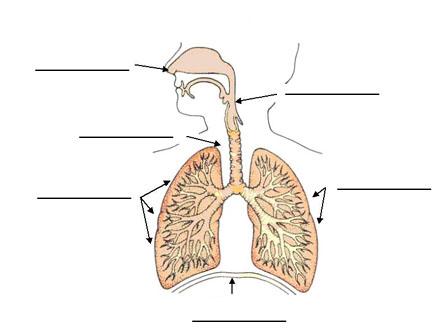 Why do we need air?  What important element do we use from air?Where does this important element go after it leaves the lungs?Lung capacity activity1) Fill in the chart below of your lung capacity measurements.2) Plot your data on the bar graph below. You can a bar or a line graph.3) What is your average lung capacity?  Once you have calculated it, put it on the board for the competition.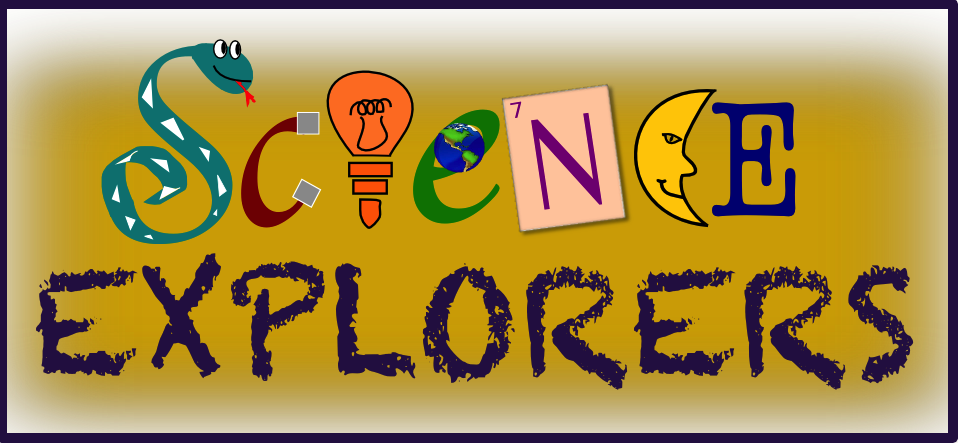 LUNG WORKSHEETName:_______________________TrialCapacity (in milliliters)123